The students will be researching a person or event from the1920’s, recording their voice by reading their information into arecorder, and recording facts from all of the research from theentire class.This project has 4 parts:Individual researchCreating a script from the researchRecording of research through voice recordingListing facts from the entire playback of all researchfrom the classProcess: Students will pick a name “out of the hat” and researchusing books from the library and internet. The students willrecord information on the back of this sheet. From that sheet, the student will write their script about their person the 1920’s to record on a recorder. They can make it funny or just like a “news break.” Once all recordings have been made, all students will write one fact from each person represented as the “project is “broadcasted” back to the students.This is an in and out of class project, and students can print off research from home to bring to class to work on it at certain times!Points: 75 (25- research 25- script- 25- recording and writing facts from broadcast)This research and script are due, Monday, Dec. 8! Recording and playback will be the following several days of class!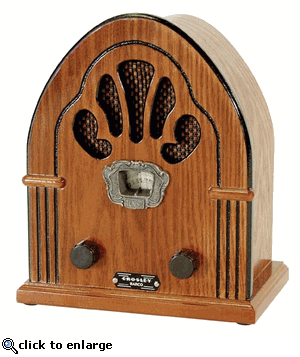 1920’s Radio Broadcast Project						Name __________________Topic ___________________________________Research_____________________________________________________________________________________ _____________________________________________________________________________________ __________________________________________________________________________________________________________________________________________________________________________ _____________________________________________________________________________________ __________________________________________________________________________________________________________________________________________________________________________ _____________________________________________________________________________________ __________________________________________________________________________________________________________________________________________________________________________ _____________________________________________________________________________________ _____________________________________________________________________________________Script (This will be read into microphone—it need to be finalized and creative!)_____________________________________________________________________________________ _____________________________________________________________________________________ __________________________________________________________________________________________________________________________________________________________________________ _____________________________________________________________________________________ __________________________________________________________________________________________________________________________________________________________________________ _____________________________________________________________________________________ __________________________________________________________________________________________________________________________________________________________________________ _____________________________________________________________________________________ _____________________________________________________________________________________